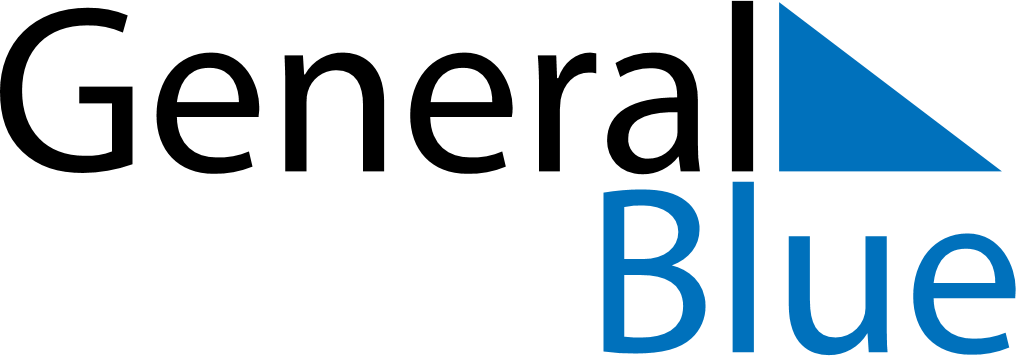 March 2024March 2024March 2024March 2024March 2024March 2024March 2024Vestby, Viken, NorwayVestby, Viken, NorwayVestby, Viken, NorwayVestby, Viken, NorwayVestby, Viken, NorwayVestby, Viken, NorwayVestby, Viken, NorwaySundayMondayMondayTuesdayWednesdayThursdayFridaySaturday12Sunrise: 7:14 AMSunset: 5:44 PMDaylight: 10 hours and 30 minutes.Sunrise: 7:11 AMSunset: 5:46 PMDaylight: 10 hours and 35 minutes.34456789Sunrise: 7:08 AMSunset: 5:49 PMDaylight: 10 hours and 40 minutes.Sunrise: 7:05 AMSunset: 5:51 PMDaylight: 10 hours and 46 minutes.Sunrise: 7:05 AMSunset: 5:51 PMDaylight: 10 hours and 46 minutes.Sunrise: 7:02 AMSunset: 5:54 PMDaylight: 10 hours and 51 minutes.Sunrise: 6:59 AMSunset: 5:56 PMDaylight: 10 hours and 56 minutes.Sunrise: 6:56 AMSunset: 5:59 PMDaylight: 11 hours and 2 minutes.Sunrise: 6:53 AMSunset: 6:01 PMDaylight: 11 hours and 7 minutes.Sunrise: 6:50 AMSunset: 6:04 PMDaylight: 11 hours and 13 minutes.1011111213141516Sunrise: 6:47 AMSunset: 6:06 PMDaylight: 11 hours and 18 minutes.Sunrise: 6:45 AMSunset: 6:08 PMDaylight: 11 hours and 23 minutes.Sunrise: 6:45 AMSunset: 6:08 PMDaylight: 11 hours and 23 minutes.Sunrise: 6:42 AMSunset: 6:11 PMDaylight: 11 hours and 29 minutes.Sunrise: 6:39 AMSunset: 6:13 PMDaylight: 11 hours and 34 minutes.Sunrise: 6:36 AMSunset: 6:16 PMDaylight: 11 hours and 40 minutes.Sunrise: 6:33 AMSunset: 6:18 PMDaylight: 11 hours and 45 minutes.Sunrise: 6:30 AMSunset: 6:21 PMDaylight: 11 hours and 50 minutes.1718181920212223Sunrise: 6:27 AMSunset: 6:23 PMDaylight: 11 hours and 56 minutes.Sunrise: 6:24 AMSunset: 6:25 PMDaylight: 12 hours and 1 minute.Sunrise: 6:24 AMSunset: 6:25 PMDaylight: 12 hours and 1 minute.Sunrise: 6:21 AMSunset: 6:28 PMDaylight: 12 hours and 7 minutes.Sunrise: 6:18 AMSunset: 6:30 PMDaylight: 12 hours and 12 minutes.Sunrise: 6:15 AMSunset: 6:33 PMDaylight: 12 hours and 17 minutes.Sunrise: 6:12 AMSunset: 6:35 PMDaylight: 12 hours and 23 minutes.Sunrise: 6:09 AMSunset: 6:37 PMDaylight: 12 hours and 28 minutes.2425252627282930Sunrise: 6:06 AMSunset: 6:40 PMDaylight: 12 hours and 34 minutes.Sunrise: 6:03 AMSunset: 6:42 PMDaylight: 12 hours and 39 minutes.Sunrise: 6:03 AMSunset: 6:42 PMDaylight: 12 hours and 39 minutes.Sunrise: 6:00 AMSunset: 6:45 PMDaylight: 12 hours and 44 minutes.Sunrise: 5:57 AMSunset: 6:47 PMDaylight: 12 hours and 50 minutes.Sunrise: 5:54 AMSunset: 6:49 PMDaylight: 12 hours and 55 minutes.Sunrise: 5:51 AMSunset: 6:52 PMDaylight: 13 hours and 0 minutes.Sunrise: 5:48 AMSunset: 6:54 PMDaylight: 13 hours and 6 minutes.31Sunrise: 6:45 AMSunset: 7:56 PMDaylight: 13 hours and 11 minutes.